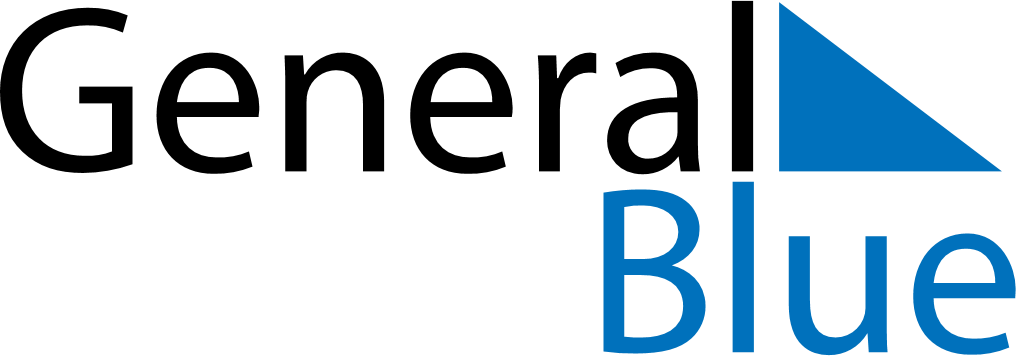 Bahamas 2025 HolidaysBahamas 2025 HolidaysDATENAME OF HOLIDAYJanuary 1, 2025WednesdayNew Year’s DayJanuary 10, 2025FridayMajority Rule DayApril 18, 2025FridayGood FridayApril 20, 2025SundayEaster SundayApril 21, 2025MondayEaster MondayMay 11, 2025SundayMother’s DayJune 6, 2025FridayRandol Fawkes Labour DayJune 8, 2025SundayPentecostJune 9, 2025MondayWhit MondayJuly 10, 2025ThursdayIndependence DayAugust 4, 2025MondayEmancipation DayOctober 12, 2025SundayNational Heroes’ DayOctober 13, 2025MondayNational Heroes’ Day (substitute day)December 25, 2025ThursdayChristmas DayDecember 26, 2025FridayBoxing Day